DOKUZ EYLÜL ÜNİVERSİTESİ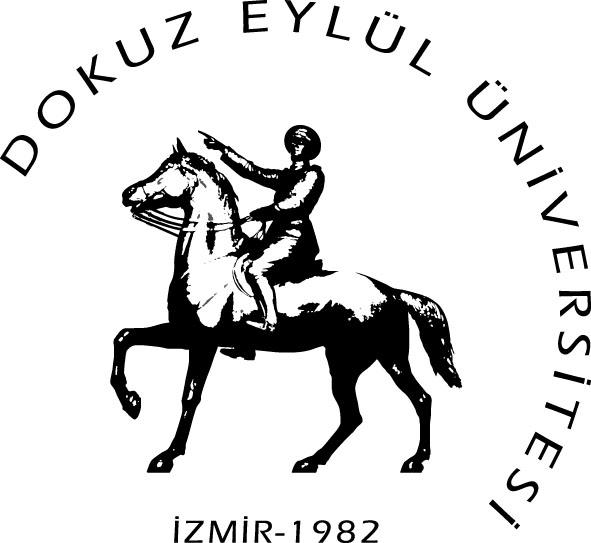 SAĞLIK KÜLTÜR VE SPOR DAİRE BAŞKANLIĞIBERGAMA ÖĞRENCİ YURDUÖN BAŞVURU VE BİLGİ FORMUÖGRENCİ BİLGİLERİAdı Soyadı:						Öğrenci Numarası:T.C. Numarası:					Cinsiyeti:Fakülte/Yüksekokul/Meslek Yüksekokulu:Bölümü:						Sınıfı:ÖĞRENCİ NÜFUS BİLGİLERİDoğum Tarihi:						Doğum Yeri:Medeni Hal:						Uyruk:Anne Adı:						Baba Adı:Nüfus Cüzdan Seri No:				Nüfus Cüzdan No:			Nüfusa Kayıtlı Olduğunuz İl:				Nüfusa Kayıtlı Olduğunuz İlçe:Nüfusa Kayıtlı Olduğunuz Mahalle/Köy:Cilt No:			Kütük Sıra No:		Sayfa No(Aile Sıra No):Verildiği Tarih:					Verildiği Yer:	AİLE ADRES BİLGİLERİ:İkamet Adresi:Telefon Numarası:ANNE-BABA BİLGİLERİ:Anne Adı Soyadı:					Mesleği:Sosyal Güvenlik Türü:				Telefon Numarası:			İkamet Adresi:	Baba Adı Soyadı:					Mesleği:Sosyal Güvenlik Türü:				Telefon Numarası:İkamet Adresi:DEĞERLENDİRMEYE ALINACAK ÖLÇÜTLER:Kardeş Sayısı:					            Okuyan Kardeş Sayısı:Anneniz Hayatta mı?:				            Babanız Hayatta mı?:			Anne-Babanız Kanunen Ayrı mı?:                              Toplam Aile Geliri:Ailenizin Ev Durumu:       Kira     𝝤        Lojman     𝝤       Kendi      𝝤Aileniz 2013-2014 Yıları İçinde Doğal Afet, Sel Geçirdi mi?:Lise Öğreniminizi Aile ve Sosyal Planlama Bakanlığına Bağlı Yurtlarda Tamamladınız mı?:Şehit veya Gazi Çocuğu musunuz?:Fiziksel veya Ruhsal Bir Engeliniz var mı?(%40 ve üzeri ise giriniz):Ülkemizi milli sporcu olarak temsil ettiniz mi?:Daha Önce Bir Yüksek Öğrenim Kurumunu Bitirdiniz mi?: